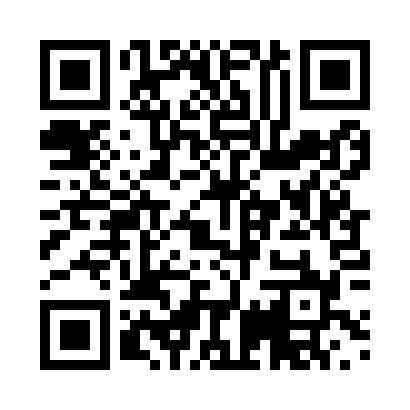 Prayer times for Bregansko, SloveniaWed 1 May 2024 - Fri 31 May 2024High Latitude Method: Angle Based RulePrayer Calculation Method: Muslim World LeagueAsar Calculation Method: HanafiPrayer times provided by https://www.salahtimes.comDateDayFajrSunriseDhuhrAsrMaghribIsha1Wed3:435:4412:545:558:059:582Thu3:415:4212:545:568:0710:003Fri3:385:4112:545:578:0810:024Sat3:365:3912:545:588:0910:055Sun3:345:3812:545:598:1110:076Mon3:315:3612:545:598:1210:097Tue3:295:3512:546:008:1310:118Wed3:275:3412:546:018:1410:139Thu3:255:3212:546:028:1610:1510Fri3:225:3112:546:028:1710:1711Sat3:205:3012:546:038:1810:1912Sun3:185:2812:546:048:1910:2113Mon3:165:2712:546:048:2010:2314Tue3:135:2612:546:058:2210:2515Wed3:115:2512:546:068:2310:2716Thu3:095:2412:546:078:2410:2917Fri3:075:2312:546:078:2510:3118Sat3:055:2212:546:088:2610:3319Sun3:035:2012:546:098:2710:3520Mon3:015:1912:546:098:2910:3721Tue2:595:1812:546:108:3010:3922Wed2:575:1812:546:118:3110:4123Thu2:555:1712:546:118:3210:4324Fri2:535:1612:546:128:3310:4525Sat2:515:1512:546:128:3410:4726Sun2:495:1412:546:138:3510:4927Mon2:475:1312:546:148:3610:5128Tue2:455:1312:556:148:3710:5329Wed2:445:1212:556:158:3810:5430Thu2:425:1112:556:158:3910:5631Fri2:405:1112:556:168:4010:58